Контрольная работаТеория вероятностиЗАДАЧА 1 1.8. В одном ящике 5 белых и 10 красных шаров, а в другом ящике 10 белых и 5 красных шаров. Найти вероятность того, что хотя бы из одного ящика будет вынут белый шар, если из каждого ящика берется один шар?ЗАДАЧА 22.8. Один из трех стрелков вызывается на линию огня и производит выстрел. Цель поражена. Вероятность попадания в мишень при одном выстреле для первого стрелка равна 0,3, для второго — 0,5, для третьего — 0,8. Найти вероятность того, что выстрел произведен вторым стрелком.ЗАДАЧА 33.8. На сборы приглашены 120 спортсменов. Вероятность того, что случайно выбранный спортсмен выполнит норматив, равна 0,7. Определить вероятность того, что выполнят норматив: ровно 80 спортсменов; не менее 80.ЗАДАЧА 44.8. В партии из 6 деталей имеется 3 стандартных. Наудачу сразу извлекаются 3 детали. Случайная величина X — число бракованных деталей среди вынутых. α = 0; β = 2; k = 5; b = 1.ЗАДАЧА 5В задачах 5.1–5.10 непрерывная случайная величина Х задана функцией распределения F (x). Найти:значения неопределенных коэффициентов; плотность распределения    f (x) ; построить графики F (x) и f (x) ; вероятность того, что значения данной случайной величины находятся на интервале (a,b); математическое ожидание и дисперсию случайной величины Х; моду, медиану, асимметрию и эксцесс заданной случайной величины.5.8 1)       2) ЗАДАЧА 6В задачах 6.1 — 6.10 задана функция плотности f (x) непрерывной случайной величины Х. Найти: 1) функцию распределения F (x) , вычислив сначала неопределенные коэффициенты; построить графики f (x) и F (x) ; 2) вероятность того, что заданная случайная величина находится в интервале (a;b); 3) математическое ожидание и среднеквадратическое отклонение случайной величины Х; 4) моду, медиану, асимметрию и эксцесс заданной случайной величины.6.8 1)        2) Математическая статистикаЗАДАЧА 1 В таблице приведен статистический ряд распределения случайной величины Х. Требуется: а) Вычислить числовые характеристики выборки: выборочное среднее x ; выборочное среднее квадратическое отклонение s; выборочные коэффициенты асимметрии и эксцесса A* и E* ; выборочный коэффициент вариации V. б) Предполагая, что исследуемая случайная величина распределена по нормальному закону, найти теоретические частоты и проверить гипотезу о нормальном распределении генеральной совокупности с помощью критерия согласия . в) Найти интервальные оценки параметров нормального закона распределения (доверительную вероятность принять равной  = 0,95).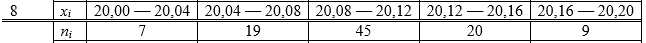 ЗАДАЧА 2 В таблице приведены наблюдаемые значения признаков X и Y. Требуется: 1. По данным, приведённым в таблице, вычислить числовые характеристики величин X и Y: средние ,  ; средние квадратические отклонения , , корреляционный момент , коэффициент корреляции . 2. Проверить значимость коэффициента корреляции. 3. Построить диаграмму рассеяния и по характеру расположения точек на диаграмме подобрать общий вид функции регрессии. 4. Найти эмпирические функции регрессии Y на X и X на Y и построить их графики.  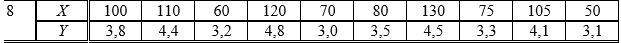 ЗАДАЧА 3 Используя приведенные в корреляционной таблице данные, требуется:1. Найти числовые характеристики выборки — средние ; средние квадратические отклонения ; корреляционный момент , выборочный коэффициент корреляции . 2. Проверить значимость коэффициента корреляции.3. Найти эмпирические функции регрессии  .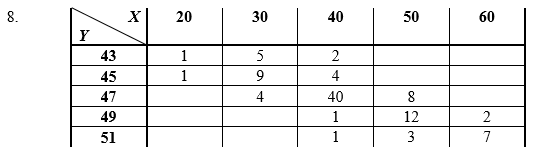 